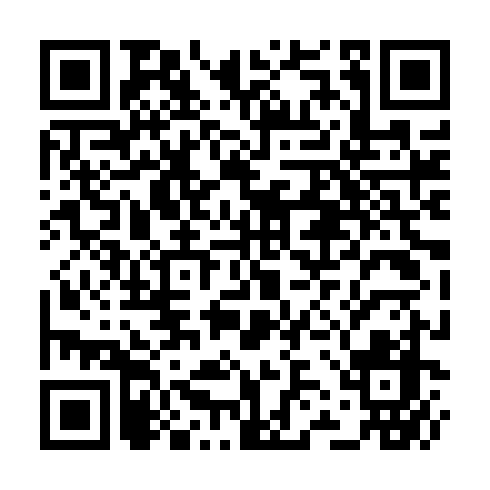 Ramadan times for Abdullah Khan Rajar, PakistanMon 11 Mar 2024 - Wed 10 Apr 2024High Latitude Method: Angle Based RulePrayer Calculation Method: University of Islamic SciencesAsar Calculation Method: ShafiPrayer times provided by https://www.salahtimes.comDateDayFajrSuhurSunriseDhuhrAsrIftarMaghribIsha11Mon5:215:216:3712:343:586:316:317:4712Tue5:205:206:3612:333:586:316:317:4813Wed5:195:196:3512:333:586:326:327:4814Thu5:185:186:3412:333:586:326:327:4915Fri5:165:166:3312:333:586:336:337:4916Sat5:155:156:3212:323:586:336:337:5017Sun5:145:146:3112:323:586:346:347:5018Mon5:135:136:3012:323:586:346:347:5119Tue5:125:126:2912:313:586:356:357:5120Wed5:115:116:2812:313:586:356:357:5221Thu5:105:106:2712:313:586:366:367:5222Fri5:095:096:2512:313:586:366:367:5323Sat5:085:086:2412:303:586:376:377:5324Sun5:075:076:2312:303:576:376:377:5425Mon5:055:056:2212:303:576:376:377:5426Tue5:045:046:2112:293:576:386:387:5527Wed5:035:036:2012:293:576:386:387:5528Thu5:025:026:1912:293:576:396:397:5629Fri5:015:016:1812:283:576:396:397:5730Sat5:005:006:1712:283:576:406:407:5731Sun4:584:586:1612:283:576:406:407:581Mon4:574:576:1512:283:576:416:417:582Tue4:564:566:1412:273:566:416:417:593Wed4:554:556:1312:273:566:426:427:594Thu4:544:546:1212:273:566:426:428:005Fri4:534:536:1112:263:566:436:438:016Sat4:524:526:1012:263:566:436:438:017Sun4:504:506:0912:263:566:436:438:028Mon4:494:496:0812:263:556:446:448:029Tue4:484:486:0712:253:556:446:448:0310Wed4:474:476:0612:253:556:456:458:04